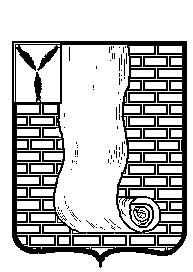  АДМИНИСТРАЦИЯКРАСНОАРМЕЙСКОГО МУНИЦИПАЛЬНОГО РАЙОНА САРАТОВСКОЙ ОБЛАСТИПОСТАНОВЛЕНИЕОб утверждении Перечня муниципального имущества Красноармейского муниципального района, предназначенного для предоставления во  владение и (или) пользование на долгосрочной основе субъектам малого и среднего предпринимательства и организациям, образующим инфраструктуру поддержки субъектов малого и среднего предпринимательстваВ соответствии со статьёй 18 Федерального закона № 209-ФЗ от 24.07.2007г. «О развитии малого и среднего предпринимательства в Российской Федерации, Уставом Красноармейского муниципального района, постановлением администрации Красноармейского муниципального района от 26.12.2018г. №  868 «Об утверждении порядка формирования, ведения, ежегодного дополнения и опубликования перечня муниципального имущества Красноармейского муниципального района, предназначенного для предоставления во  владение и (или) пользование субъектам малого и среднего предпринимательства и организациям, образующим инфраструктуру поддержки субъектов малого и среднего предпринимательства», администрация Красноармейского муниципального района  ПОСТАНОВЛЯЕТ:1. Утвердить Перечень муниципального имущества Красноармейского муниципального района, свободного от прав третьих лиц (за исключением имущественных прав субъектов малого и среднего предпринимательства),  предназначенного для предоставления во владение и (или) в пользование на долгосрочной основе (в том числе по льготным ставкам арендной платы) субъектам малого и среднего предпринимательства и организациям образующим инфраструктуру поддержки субъектов малого и среднего предпринимательства,  согласно приложению.2.Контрольно-организационному отделу администрации Красноармейского муниципального района разместить настоящее постановление на официальном сайте администрации Красноармейского муниципального района в информационно-телекоммуникационной сети «Интернет» в течение 3 рабочих дней со дня его утверждения.3. Управлению по правовым, имущественным и земельным вопросам (отделу по имущественным и земельным вопросам) администрации Красноармейского муниципального района обеспечить опубликование настоящего постановления в средствах массовой информации – газете Красноармейского муниципального района Саратовской области «Новая жизнь»  в течение 20 рабочих дней со дня его подписания.4. Постановления администрации Красноармейского муниципального района от 26.10.2016г. № 750 «Об утверждении перечня муниципального имущества Красноармейского муниципального района, свободного от прав третьих лиц (за исключением имущественных прав субъектов малого и среднего предпринимательства)» и от 24.10.2018г. № 694 «О внесении дополнения в перечень муниципального имущества Красноармейского муниципального района, свободного от прав третьих лиц (за исключением имущественных прав субъектов малого и среднего предпринимательства)» считать утратившими силу.Глава Красноармейского муниципального района                                                                       А.В. ПетаевПриложение к постановлению                                                                                                                                              администрации КМР                                                                                                                                                 от 03.10.2019г. № 756Перечень муниципального имущества, находящегося в собственности  Красноармейского муниципального района, предназначенного для предоставления во  владение и (или) пользование на долгосрочной основе субъектам малого и среднего предпринимательства и организациям, образующим инфраструктуру поддержки субъектов малого и среднего предпринимательстваот03 октября 2019г.№756от03 октября 2019г.№756г. Красноармейск№ п\пАдрес (местоположение)  объектаВид объекта недвижи-мости; тип движимого имуществаНаимено-вание объекта учётаСведения о недвижимом имуществеСведения о недвижимом имуществеСведения о недвижимом имуществе№ п\пАдрес (местоположение)  объектаВид объекта недвижи-мости; тип движимого имуществаНаимено-вание объекта учётаОсновная характеристика объекта недвижимостиОсновная характеристика объекта недвижимостиОсновная характеристика объекта недвижимости№ п\пАдрес (местоположение)  объектаВид объекта недвижи-мости; тип движимого имуществаНаимено-вание объекта учётаТип (площадь – для земельных участков, зданий, помещений;  протяжённость, объём, площадь, глубина залегания – для сооружений; протяжённость, объём, площадь, глубина залегания согласно проектной документации – для объектов незавершённого строительства)Фактическое значение/Проекти-руемое значение (для объектов незавершенного строительства)Единица измере-ния (для площади – кв. м; для протяжённости – м; для глубины залегания – м; для объёма – куб. м)12345671.Саратовская область, Красноармейский район, с. Белогорское, ул. Скоморохова, д. 16ЗданиеНежилое здание44,7 -----кв. м2.Саратовская область, Красноармейский район, Ключевское МОЗемельный участокЗемель-ный участок69890,0  -----кв. м3. Саратовская область, Красноармейский район, с. Садовое, ул. Советская, д. 28ЗданиеНежилое админист-ративное здание112,6  -----кв. мСведения о недвижимом имуществеСведения о недвижимом имуществеСведения о недвижимом имуществеСведения о недвижимом имуществеСведения о недвижимом имуществеСведения о движимом имуществеСведения о движимом имуществеСведения о движимом имуществеСведения о движимом имуществеКадастровый номерКадастровый номерТехническое состояние объекта недвижимостиКатегория земельВид разрешённого использованияСведения о движимом имуществеСведения о движимом имуществеСведения о движимом имуществеСведения о движимом имуществеНомерТип (кадастровый, условный, устаревший)Техническое состояние объекта недвижимостиКатегория земельВид разрешённого использованияГосударст-венный регистрацион-ный знак (при наличии)Марка, мо-дельГод выпускаСостав (принадлежнос-ти) имущества891011121314151664:16:270201:96кадастровыйтребует текущего ремонта-----------------------64:16:120101:380кадастровыйтребует текущего ремонтаземли с/х назначениядля с/х производства----------------64:16:130406:82кадастровыйтребует текущего ремонта-----------------------Сведения о правообладателях и о правах третьих лиц на имуществоСведения о правообладателях и о правах третьих лиц на имуществоСведения о правообладателях и о правах третьих лиц на имуществоСведения о правообладателях и о правах третьих лиц на имуществоСведения о правообладателях и о правах третьих лиц на имуществоСведения о правообладателях и о правах третьих лиц на имуществоСведения о правообладателях и о правах третьих лиц на имуществоДля договоров аренды и безвозмездного пользованияДля договоров аренды и безвозмездного пользованияНаименование правообладателяНаличие ограниченного вещного права на имуществоИНН правообладателяКонтактный номер телефонаАдрес электронной почтыНаличие права аренды или права безвозмездного пользования на имуществоДата окончания срока действия договора (при наличии)Наименование правообладателяНаличие ограниченного вещного права на имуществоИНН правообладателяКонтактный номер телефонаАдрес электронной почты17181920212223 --- ---- ---- ---- ----- ---- ---- --- ---- ---- ---- ----- ---- ---- --- ---- ---- ---- ----- ---- ----